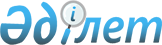 О внесении изменений в решение Шиелийского районного маслихата от 27 декабря 2019 года № 49/15 "О бюджете сельского округа Тонкерис на 2020-2022 годы"
					
			С истёкшим сроком
			
			
		
					Решение Шиелийского районного маслихата Кызылординской области от 14 августа 2020 года № 58/8. Зарегистрировано Департаментом юстиции Кызылординской области 19 августа 2020 года № 7591. Прекращено действие в связи с истечением срока
      В соответствии со статьей 109-1 Кодекса Республики Казахстан от 4 декабря 2008 года "Бюджетный кодекс Республики Казахстан" и пунктом 2-7 статьи 6 Закона Республики Казахстан от 23 января 2001 года "О местном государственном управлении и самоуправлении в Республике Казахстан", Шиелийский районный маслихат РЕШИЛ:
      1. Внести в решение Шиелийского районного маслихата от 27 декабря 2019 года № 49/15 "О бюджете сельского округа Тонкерис на 2020-2022 годы" (зарегистрировано в Реестре государственной регистрации нормативных правовых актов за номером 7131 опубликовано в эталонном контрольном банке нормативных правовых актов Республики Казахстан от 13 января 2020 года) следующие изменения:
      пункт 1 изложить в новой редакции: 
      "1. Утвердить бюджет сельского округа Тонкерис на 2020 - 2022 годы согласно приложениям 1, 2 и 3, в том числе на 2020 год в следующих объемах:
      1) доходы - 107 065 тысяч тенге, в том числе: 
      налоговые поступления - 2188 тысяч тенге;
      поступления трансфертов - 104 877 тысяч тенге;
      2) затраты - 107 597 тысяч тенге;
      3) чистое бюджетное кредитование - 0; 
      бюджетные кредиты - 0;
      погашение бюджетных кредитов - 0;
      4) сальдо по операциям с финансовыми активами - 0; 
      приобретение финансовых активов - 0;
      поступления от продажи финансовых активов государства - 0;
      5) дефицит (профицит) бюджета - -532 тысяч тенге;
      6) финансирование дефицита (использование профицита) бюджета - 532 тысяч тенге;
      поступление займов -0; 
      погашение займов - 0; 
      используемые остатки бюджетных средств -532 тысяч тенге.".
      Приложение 1 к указанному решению изложить в новой редакции согласно приложению к настоящему решению.
      2. Настоящее решение вводится в действие с 1 января 2020 года и подлежит официальному опубликованию. Бюджет сельского округа Тонкерис на 2020 год
					© 2012. РГП на ПХВ «Институт законодательства и правовой информации Республики Казахстан» Министерства юстиции Республики Казахстан
				
      Председатель сессии Шиелийского районного маслихата 

К. Шәукебаев

      Cекретарь Шиелийского районного маслихата 

Б. Сыздық
Приложение к решениюШиелийcкого районного маслихатаот 14 августа 2020 года № 58/8Приложение 1 к решению Шиелийского районного маслихатаот 27 декабря 2019 года №49/15
Категория
Категория
Категория
Категория
Сумма, тысяч тенге
Класс 
Класс 
Класс 
Сумма, тысяч тенге
Подкласс
Подкласс
Сумма, тысяч тенге
Наименование
Сумма, тысяч тенге
1. Доходы
107 065
1
Налоговые поступления
2188
01
Подоходный налог
155
2
Индивидуальный подоходный налог
155
04
Hалоги на собственность
2033
1
Hалоги на имущество
61
3
Земельный налог
172
4
Hалог на транспортные средства
1800
4
Поступления трансфертов 
104 877
02
Трансферты из вышестоящих органов государственного управления
104 877
3
Трансферты из районного (города областного значения) бюджета
104 877
Функциональная группа 
Функциональная группа 
Функциональная группа 
Функциональная группа 
Администратор бюджетных программ
Администратор бюджетных программ
Администратор бюджетных программ
Программа
Программа
Наименование
2. Затраты
107 597
01
Государственные услуги общего характера
26 078
124
Аппарат акима города районного значения, села, поселка, сельского округа
26 078
001
Услуги по обеспечению деятельности акима города районного значения, села, поселка, сельского округа
26 078
04
Образование
53 310
124
Аппарат акима города районного значения, села, поселка, сельского округа
53 310
041
Реализация государственного образовательного заказа в дошкольных организациях образования
53 310
06
Социальная помощь и социальное обеспечение
1 997
124
Аппарат акима города районного значения, села, поселка, сельского округа
1 997
003
Оказание социальной помощи нуждающимся гражданам на дому
1 997
07
Жилищно-коммунальное хозяйство
2 064
124
Аппарат акима города районного значения, села, поселка, сельского округа
2 064
008
Освещение улиц населенных пунктов
1 124
009
Обеспечение санитарии населенных пунктов
0
011
Благоустройство и озеленение населенных пунктов
940
08
Культура, спорт, туризм и информационное пространство
21 951
124
Аппарат акима города районного значения, села, поселка, сельского округа
21 951
006
Поддержка культурно-досуговой работы на местном уровне
21 951
09
Прочие
2 197
124
Аппарат акима города районного значения, села, поселка, сельского округа
2 197
040
Реализация мер по содействию экономическому развитию регионов в рамках Программы "Развитие регионов"
2 197
12
Транспорта и коммуникаций
0
124
Аппарат акима города районного значения, села, поселка, сельского округа
0
045
В городах районного значения, селах, поселках, сельских округах капитальный и средний ремонт автомобильных дорог
0
3.Чистое бюджетное кредитование
0
4. Сальдо по операциям с финансовыми активами
0
5. Дефицит (профицит) бюджета
-532
6. Финансирование дефицита (использование профицита) бюджета
532
 7
Поступление займов
0
16
Погашение займов
0
8
Используемые остатки бюджетных средств
532
1
Остатки бюджетных средств
532
Свободные остатки бюджетных средств
532